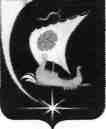 Администрация  Пучежского  муниципального районаИвановской областиПОСТАНОВЛЕНИЕ                              от      .01.2023 г.                                                        №       -пг. ПучежО проведении отбора получателей субсидий порядка предоставления субсидий производителям, осуществляющим разведение и (или) содержание молочного крупного рогатого скота, на финансовое возмещение части затрат, понесенных на увеличение поголовья коров,  из бюджета Пучежского муниципального районаВ соответствии с Федеральным законом  от  06.10.2003 г. № 131-ФЗ «Об общих принципах организации местного самоуправления в РФ», статьями 78,179 Бюджетного кодекса Российской Федерации ,Уставом Пучежского муниципального района, Порядком предоставления субсидий производителям, осуществляющим разведение и (или) содержание молочного крупного рогатого скота, на финансовое возмещение части затрат, понесенных на увеличение поголовья коров,  из бюджета Пучежского муниципального района, утвержденного постановлением администрации Пучежского муниципального района от 26.05.2022 № 288-п «О внесении изменений в постановление администрации Пучежского муниципального района  от 12.11.2020 года № 430-п «Об утверждении муниципальной программы «Развитие сельского хозяйства Пучежского муниципального района Ивановской области»» постановляю:1. Объявить о проведении отбора получателей субсидий производителям, осуществляющим разведение и (или) содержание молочного крупного рогатого скота, на финансовое возмещение части затрат, понесенных на увеличение поголовья коров,  из бюджета Пучежского муниципального района (Приложение № 1).          2. Контроль за исполнением настоящего постановления возложить на первого заместителя главы администрации Пучежского муниципального района Золоткову И.В.         3. Опубликовать настоящее постановление в «Правовом вестнике Пучежского муниципального района» и разместить на официальном сайте администрации Пучежского муниципального района в сети Интернет.        4. Постановление вступает в силу после его официального опубликования.    Глава Пучежскогомуниципального района                                                                                  И.Н. ШипковПриложение 1к постановлению администрации Пучежского муниципального района                                                                                                           от     .01.2023 г.  №      -п Объявление о проведении отбора получателей субсидий Порядка предоставления субсидий производителям, осуществляющим разведение и (или) содержание молочного крупного рогатого скота, на финансовое возмещение части затрат, понесенных на увеличение поголовья коров,  из бюджета Пучежского муниципального районаВ соответствии с пунктом 2.2 Порядка предоставления субсидий производителям, осуществляющим разведение и (или) содержание молочного крупного рогатого скота, на финансовое возмещение части затрат, понесенных на увеличение поголовья коров,  из бюджета Пучежского муниципального района, утвержденного постановлением администрации Пучежского муниципального района от 26.05.2022 № 288-п «О внесении изменений в постановление администрации Пучежского муниципального района  от 12.11.2020 года № 430-п «Об утверждении муниципальной программы «Развитие сельского хозяйства Пучежского муниципального района Ивановской области»» (далее - Порядок), администрация Пучежского муниципального района Ивановской области объявляет проведение в 2023 году отбора получателей субсидий производителям, осуществляющим разведение и (или) содержание молочного крупного рогатого скота, на финансовое возмещение части затрат, понесенных на увеличение поголовья коров. Срок проведения отбора Срок проведения отбора: с 8-00 (по московскому времени) 16.01.2023
до 12-00 (по московскому времени) 14.02.2023. Наименование, место нахождения, почтовый адрес, адрес электронной почты главного распорядителя как получателя бюджетных средствОтбор проводится администрацией Пучежского муниципального района Ивановской области (далее – Администрация),находящейся по адресу: Ивановская область, г. Пучеж, ул. Ленина, д. 27.Почтовый адрес: 155360, Ивановская область, г. Пучеж, ул. Ленина, д. 27.Адрес электронной почты: puchezh@ivreg.ruЦели предоставления субсидииСубсидии предоставляются в целях реализации подпрограммы «Развитие молочного скотоводства и увеличение производства молока в Пучежском муниципальном районе» муниципальной  программы Пучежского муниципального района  Ивановской области «Развитие сельского хозяйства в Пучежском муниципальном районе  Ивановской области», утвержденной постановлением администрации от 12.11.2020 № 430-п, на финансовое возмещение части затрат, понесенных на увеличение поголовья коров. Результаты предоставления субсидииРезультатом предоставления субсидии является увеличение численности поголовья коров  молочного крупного рогатого скота.Доменное имя, и (или) сетевой адрес, и (или) указатель страницы сайта в информационно-телекоммуникационной сети Интернет, на котором обеспечивается проведение отбора http://пучежский-район.рф Требования к участникам отбора и перечень документов, представляемых участниками отбора для подтверждения их соответствия указанным требованиям Требования, которым должны соответствовать участники отбора на первое число месяца, предшествующего месяцу, в котором в Администрацию района представляются документы, указанные в пункте 2.4 настоящего Порядка:а) отсутствие неисполненной обязанности по уплате налогов, сборов, страховых взносов, пеней, штрафов, процентов, подлежащих уплате в соответствии с законодательством Российской Федерации о налогах и сборах;б) у участника отбора должна отсутствовать просроченная задолженность по возврату в бюджет Пучежского муниципального района субсидий, бюджетных инвестиций, предоставленных в том числе в соответствии с иными правовыми актами, а также иная просроченная (неурегулированная) задолженность по денежным обязательствам перед Пучежским  муниципальным районом;в) участники отбора - юридические лица не должны находиться в процессе реорганизации (за исключением реорганизации в форме присоединения к юридическому лицу, являющемуся участником отбора, другого юридического лица), ликвидации, в отношении них не введена процедура банкротства, деятельность участника отбора не приостановлена в порядке, предусмотренном законодательством Российской Федерации, а участники отбора - индивидуальные предприниматели не должны прекратить деятельность в качестве индивидуального предпринимателя, не находиться в процедуре банкротства;            г) участники отбора не должны являться иностранными юридическими лицами, а также российскими юридическими лицами, в уставном (складочном) капитале которых доля участия иностранных юридических лиц, местом регистрации которых является государство или территория, включенные в утвержденный Министерством финансов Российской Федерации перечень государств и территорий, предоставляющих льготный налоговый режим налогообложения и (или) не предусматривающих раскрытия и предоставления информации при проведении финансовых операций (офшорные зоны), в совокупности превышает 50%;  д) участники отбора не должны получать средства из бюджета Пучежского муниципального района на основании иных нормативных правовых актов Ивановской области на цели, установленные пунктом 1.4. Порядка.Иные требования к участникам отбора:а) участник отбора должен относиться к категории, определенной пунктом 1.6. Порядка;  б) участники отбора должны иметь поголовье коров на 1 января текущего года.Для участия в отборе получатели субсидий представляют в  Администрацию Пучежского муниципального района следующие документы:а) предложение (заявление) по форме согласно приложению 1 к Порядку;            б) сведения о наличии поголовья коров на 1 января текущего года по форме согласно приложению 2 к Порядку;  в) копию формы федерального статистического наблюдения N П-1(СХ) или N 3-фермер с отметкой органа статистики на 1 января отчетного года и на первое число месяца, в котором произошло увеличение поголовья коров ;  г) сведения о фактически понесенных затратах на  увеличение поголовья коров по форме согласно приложению 3 к Порядку;          д) копию свидетельства о государственной регистрации юридического лица или индивидуального предпринимателя; копию свидетельства о постановке на учет в налоговом органе;          е) копию выписки из Единого государственного реестра юридических лиц- для юридических лиц или из Единого государственного реестра индивидуальных предпринимателей – для индивидуальных предпринимателей.         Ответственность за достоверность представляемых документов несут участники отбора. Копии представляемых документов заверяются подписью руководителя и печатью (при наличии) участника отбора.Порядок подачи предложений (заявок) участниками отбора и требования, предъявляемые к форме и содержанию предложений (заявок), подаваемых участниками отбора         Участники отбора подают предложения (заявки) нарочно в управление сельского хозяйства Администрации в период проведения отбора по форме согласно приложению 1 к Порядку с приложением документов, указанных в пункте 2.4 Порядка.   Порядок отзыва предложений (заявок) участников отбора, порядок возврата предложений (заявок) участников отбора, определяющего в том числе основания для возврата предложений (заявок) участников отбора, порядка внесения изменений в предложения (заявок) участников отбора         Отзыв предложений (заявок) осуществляется по письменному заявлению (в произвольной форме) участника отбора, представленному в управление сельского хозяйства Администрации.        Участник отбора вправе получить предложение (заявку) с прилагаемыми документами в управлении сельского хозяйства Администрации.        Основанием для возврата предложений (заявлений) участников отбора является решение об отклонении предложения (заявки) участника отбора по основаниям, установленным пунктом 2.8 Порядка.        Участнику отбора направляется письменное уведомление об отклонении предложения (заявки) участника отбора с указанием причин для отклонения предложения (заявки) в соответствии с основаниями, установленными пунктом 2.8 Порядка.        Внесение изменений в предложения (заявки) участников отбора не допускается.       Отзыв предложения (заявки), а также отклонение предложения (заявки) не являются препятствием для повторного направления участником отбора предложения (заявки) в сроки и порядке, предусмотренными настоящим объявлением, в случае устранения причин, послуживших основанием для отклонения предложения (заявки) участника отбора.        Повторное направление предложения (заявки) после устранения причин, послуживших основанием для отклонения предложения (заявки), и последующее рассмотрение предложения (заявки) осуществляются в порядке, установленном настоящим объявлением.        Правила рассмотрения и оценки предложений (заявок) участников отбора   Документы, указанные в пункте 2.4 настоящего Порядка, поступившие в Администрацию, регистрируются в порядке поступления в журнале регистрации, который нумеруется, прошнуровывается и скрепляется печатью Администрации, в срок не позднее дня следующего за днем их поступления.После регистрации заявление и прилагаемые к нему документы не позднее дня , следующего за днем регистрации документов, направляются в комиссию для его  рассмотрения по существу.            Комиссия осуществляет проверку представленных заявителем заявления и комплекта документов на их соответствие требованиям пункта 2.4. настоящего Порядка. По результату рассмотрения заявления и представленных документов комиссия принимает решение о предоставлении (отказе в предоставлении) субсидии. Результат принятого комиссией решения оформляется протоколом. Определенный комиссией в результате отбора конкретный получатель субсидии указывается в постановлении администрации Пучежского муниципального района,             Максимальный срок рассмотрения заявления и представленных документов не может превышать 30 календарных дней.            Результатом рассмотрения заявления для участия в отборе является направление заявителю уведомления о принятом решении (о предоставлении (отказе в предоставлении) субсидии) не позднее 3 рабочих дней со дня принятия комиссией соответствующего решения.Порядок предоставления участникам отбора разъяснений положений объявления о проведении отбора, даты начала и окончания срока такого предоставления Разъяснение положений объявления о проведении отбора осуществляется по телефонам Администрации  8(49345) 2-14-34, 8(49345) 2-14-35  или непосредственно в управлении сельского хозяйства Администрации  (кабинет 45) согласно режиму рабочего времени Администрации  в период проведения отбора. Срок, в течение которого победитель (победители) отбора должен подписать соглашение о предоставлении субсидий           Администрация в течение 5 рабочих дней после утверждения порядка расходования бюджетных средств для предоставления субсидии заключает Соглашение с получателем субсидии в соответствии с пунктом 3.2. Порядка.Условия признания победителя (победителей) отбора уклонившимся от заключения соглашения          В случае не подписания победителем (победителями) отбора проекта соглашения о предоставлении субсидии, сформированного Администрацией, в срок, установленный настоящим объявлением, победитель (победители) отбора признается уклонившимся от заключения соглашения.Даты размещения результатов отбора на официальном сайте Администрации в информационно-телекоммуникационной сети Интернет        Информация о результатах отбора размещается на официальном сайте Администрации  в информационно-телекоммуникационной сети Интернет в срок, не превышающий 5 рабочих дней со дня подписания постановления Администрации. 